Dear Customer,Your suggestions and thoughts are very important to us. We ask you to fill out our survey by devoting time to us so that we can provide you with better, faster, better quality service and meet your needs in the best way, thank you for your interest.Company Name:Title / First Name-Surname:Date:Can you easily reach the office employee when you want to meet with our company?Excellent	Good	Medium	BadIs the technical knowledge of our staff sufficient for you?Excellent	Good	Medium	BadAre you happy with the attitude and behavior of our staff?Excellent	Good	Medium	BadCan you get the service you want at the promised time?Excellent	Good	Medium	BadAre you satisfied with the quality of our service?Excellent	Good	Medium	BadYour positive and negative thoughts about the service offered by our company;We ask you to fill out the survey form with your actual thoughts in order to provide better service and send them to us by e-mail. (kalite@ezhar.com.tr)Best regards,Customer Stamp / Signature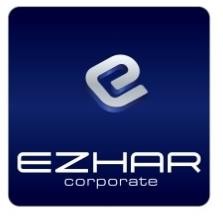 CUSTOMER SATISFACTION SURVEYDocument NoKEK. EK7CUSTOMER SATISFACTION SURVEYRelease Date07.06.2023CUSTOMER SATISFACTION SURVEYRevision No00CUSTOMER SATISFACTION SURVEYRevision Date00CUSTOMER SATISFACTION SURVEYPage No1/1